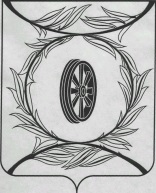 Челябинская областьСОБРАНИЕ ДЕПУТАТОВ КАРТАЛИНСКОГО МУНИЦИПАЛЬНОГО РАЙОНАРЕШЕНИЕот 31 января 2019 года  № 604-Н                                                         О целесообразности возложения  исполнения полномочий администрации Карталинского городского поселения на администрацию Карталинского муниципального районаРассмотрев решение Совета депутатов Карталинского городского поселения от 30 января 2019 года № 02-н «О целесообразности возложения  исполнения полномочий администрации Карталинского городского поселения на администрацию Карталинского муниципального района, путем создания единой местной администрации», с целью реализации положений части 2 статьи 34 Федерального закона от 06.10.2003 № 131-ФЗ «Об общих принципах организации местного самоуправления в Российской Федерации» в части возложения исполнения полномочий администрации поселения, являющегося административным центром муниципального района, на администрацию муниципального района, Собрание депутатов Карталинского муниципального района РЕШАЕТ:1. Признать целесообразным возложение исполнения полномочий администрации Карталинского городского поселения на администрацию Карталинского муниципального района, путем создания единой местной администрации. 2. Создать объединенную рабочую группу по созданию единой администрации в следующем составе:1) Ломовцев Сергей Викторович – исполняющий обязанности главы Карталинского муниципального района;2) Ишмухамедова Дина Калапашевна – начальник Финансового управления  Карталинского муниципального района;3) Макарова Гульнара Рашидовна – начальник отдела юридической и кадровой работы администрации Карталинского муниципального района;4) Демедюк Валерий Кузьмич – председатель Собрания депутатов Карталинского муниципального района;5) Блинов Юрий Александрович – депутат Собрания депутатов Карталинского муниципального района;6) Кобзев Александр Николаевич – депутат Собрания депутатов Карталинского муниципального района;7) Павлова Лилия Григорьевна – депутат Собрания депутатов Карталинского муниципального района;8) Бакатнюк Мария Федоровна – заместитель начальника отдела организационно-правового обеспечения деятельности Собрания депутатов Карталинского муниципального района. 3. Указанной рабочей группе разработать проект соглашения о взаимодействии между Карталинским городским поселением и Карталинским муниципальным районом во исполнение данного решения в срок до 15 марта 2019 года.4. Указанный проект соглашения подлежит рассмотрению и утверждению Собранием депутатов Карталинского муниципального района. Решение об утверждении считается принятым, если за него проголосовало большинство голосов от установленной численности депутатов Собрания депутатов Карталинского муниципального района.5. Направить настоящее решение в Совет депутатов Карталинского городского поселения.6. Разместить настоящее решение на официальном сайте администрации Карталинского муниципального района в сети Интернет.Председатель Собрания депутатовКарталинского муниципального района                                         В.К. Демедюк